VATA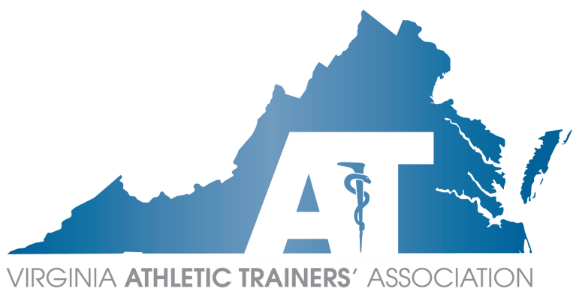 Executive CouncilConference Call AgendaSunday, April 2, 20237:00 PM – 8:00 PM EST               	   	   Danny Carroll MEd, LAT, ATC PresidingZoom link: https://us02web.zoom.us/j/84647309373?pwd=ZTA0MXU4aitrM1ZuZXRHVklidndpUT09Officer ReportsPresident – Danny CarrollMAATA Annual Meeting RecapMAATA Meeting at NATA Friday, June 23rd, 5:55PMIf any EC member is attending NATA, encouraged to attend meeting NATA Foundation AmbassadorBig push to encourage members to donateFoundation is separate from NATADiscussion on Code of EthicsDoes the VATA need something in place for state-only members?Could potentially add statement/clause in state-only membership applications stating, “I certify that I will abide by the NATA Code of Ethics”This significantly impacts state-only membersWill look to adopt something that mimics NATA Code of EthicsDanny will keep up to date in the futureDiscussion on voting rights Members who are license-eligible, either due to being inactive or awaiting licensure, currently do not have voting rightsNATA encouraging participation in HOSANATA also encouraging best practices by improving documentation while covering PRNMAATA will sponsor a Young Professionals award starting 2024MAATA has open position for awards committeePresident-Elect – Mike KotelnickiSubcommittee for VATA communicationsWill vet statements distributed by the VATATreasurer – Sara SpencerBudget voteMotion to made by Mike Kotelnicki, seconded by Tom CampbellVote passes unanimouslySecretary – Tom CampbellElection results Past President – Chris JonesNo report givenCommittee Reports	Annual Meeting – Sara PittelkauCall for proposals for 2024 VATA Annual Meeting now openATs Care – Angela WhiteNo report givenCommittee on Practice Advancement (COPA) – Ashlee MorseNo report givenConstitution & By-Laws – Emily EvansNo report givenDiversity, Equity, and Inclusion – Kirk Armstrong, Joe DonkorNo report givenEducation – Michael KrakowNo report given3rd Party Reimbursement – Brice SnyderPilot update Still talking to AnthemAetna has been receptiveShould be set up within next monthHas also been in discussions with attorneyGovernmental Affairs – Rose SchmeigMike Puglia will be taking over committee while Rose is on sabbatical Hit the Hill day 2024 will be Valentine’s day againWill try to introduce a bill this upcoming yearWill not be successful, but it is ok – will be for mandating ATs in all secondary schoolsGuidance documents for advanced certifications – Brice SnyderLobbyist – Becky Bowers-LanierDiscussions regarding guidance documents and ATs in the ORStill having ongoing conversations Survey yielded good responsesGuidance documents may mimic nursing practice guidelinesPetition will be put in for ATs to be able to perform dry needlingHistorian – Sherry SummersNo report givenHonors & Awards – Maegan DanielsThank you, Maegan!!Will be handed off to Jess Kotelnicki and Lauren SanderNominations are live now!Intercollegiate Sports Medicine Committee (ICSMC) – Emily Brode, Kelsey DeShambo, Beth DruvengaNo report givenLeadership Academy – Josh Williamson, Heather MurphyNo report givenMembership – Katie GroverNo report givenPublic Relations – Lauryn HunterNo report givenResearch – John GoetschiusNo report givenScholarship – Ellen HicksHave contacted two recipients of Tom Jones and Tom Kuster awardsWill have posted to website and social media shortlyChanges to format discussion?Not having enough applicantsDanny has asked Ellen to take options to change format back to committee Secondary Schools – Angela White No report givenStudent Affairs – Jenn CuchnaNo report givenYoung Professionals – Mairin Wood No report givenRegion Reports	Capital Region – Annemarie FrancisNo report given	Central Region – Devon SerranoNo report givenEastern Region – Jason DoctorNo report given	Shenandoah Region – Paul PetersonNo report givenTidewater Region – Corinne HuppNo report given	Western Region – Anne BryanNo report givenTask ForcesNo report givenGuestsNew/Unscheduled BusinessCongratulations to the VATA for receiving the Dan L. Campbell Legislative Award from the NATA!Motion to adjourn made by Anne Bryan; seconded by Jason Doctor at 7:46pm.Next Meeting: Sunday, July 2nd at 7:00pm Voting ECVoting ECVoting ECPositionOfficerAttendancePresidentDanny CarrollPPresident ElectMike KotelnickiPTreasurerSara SpencerPSecretaryTom CampbellPPast PresidentChris JonesNP*CapitalAnnemarie FrancisPCentralDevon SerranoPEasternJason DoctorPShenandoahPaul PetersonPTidewaterCorinne HuppPWesternAnne BryanPCommitteesCommitteesCommitteesCommitteeCommittee ChairAttendanceAnnual MeetingSara Pittelkau PATs CareAngela White PConstitution & By-LawsEmily Evans NP*Council on Practice AdvancementAshlee MorseNP*Diversity, Equity, and InclusionJoe DonkorPKirk ArmstrongPResearch John GoetschiusPEducationMike KrackowP3rd Party ReimbursementBrice Snyder PGovernmental AffairsRose Schmeig NP*LobbyistBecky Bowers-LanierPHistorianSherry SummersNP*Honors & AwardsMaegan Daniels PICSMCEmily BrodeNP*Kelsey DeShamboPBeth DruvengaPLeadership AcademyJosh Williamson NP*Heather MurphyNP*MembershipKatie Grover NP*Public RelationsLauryn HunterPScholarshipEllen Hicks PSecondary SchoolsAngela White PStudent AffairsJenn Cuchna PYoung ProfessionalsMairin WoodPSiaura SavillePGuestsGuestsGuestsKSI AmbassadorSiaura SavillePHonors and AwardsJess KotelnickiPHonors and AwardsLauren SanderPTask Forces